Various Entries on SobekCM Online as of November 2013http://wiki.code4lib.org/index.php/SobekCM_Digital_Repository SobekCM Digital Repository (from Code4Lib)http://sobek.ufl.edu/License: GPLSobekCM is the software engine which powers the University of Florida Digital Collections (UFDC), the Digital Library of the Caribbean(dLOC), the Florida Digital Newspaper Library digital repositories, and many others, including repositories and sites for galleries, libraries, archives, museums, colleges, universities, scholarly research projects as with the Digital Humanities, Research Data Collections, and more.SobekCM allows users to discover online resources via semantic and full-text searches, as well as a variety of different browse mechanisms. For each digital resource in the repository there are many varieties of display options, which may be selected by an appropriately authenticated use. The SobekCM repository software includes online metadata editing and online submissions in support of institutional repositories, collaborative projects, and digital scholarship projects.The SobekCM software was developed initially at the University of Florida Libraries by Mark Sullivan, with much input from the UF Digital Library Center, and ongoing development supported by the full team at the UF Libraries and the larger collaborative community.SobekCM is released as open source software under the GNU GPL license and can be downloaded from the SobekCM Software Download Site, new google code site, and older SourceForge site.This repository was written entirely in C# and runs under IIS on windows servers.https://foss4lib.org/package/sobekcm-digital-repository-softwareSOBEKCM DIGITAL REPOSITORY SOFTWARESTATUS MESSAGEPackage SobekCM Digital Repository Software has been updated.Bottom of Form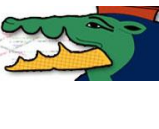 Subscribe to an RSS feed for updates on this package »Last updated November 22, 2013. Created by laurien on January 18, 2013.
You can edit this page.SobekCM is the software engine which powers the University of Florida Digital Collections (UFDC,http://ufdc.ufl.edu), the Digital Library of the Caribbean (dLOC, http://dloc.com), the Florida Digital Newspaper Library (http://ufdc.ufl.edu/fdnl1) digital repositories, and many others, including repositories and sites for galleries, libraries, archives, museums, colleges, universities, scholarly research projects as with the Digital Humanities, Research Data Collections, and more.SobekCM allows users to discover online resources via semantic and full-text searches, as well as a variety of different browse mechanisms. For each digital resource in the repository there are many varieties of display options, which may be selected by an appropriately authenticated use. The SobekCM repository software includes online metadata editing and online submissions in support of institutional repositories, collaborative projects, and digital scholarship projects.The SobekCM software was developed initially at the University of Florida Libraries by Mark Sullivan, with much input from the UF Digital Library Center, and ongoing development supported by the full team at the UF Libraries and the larger collaborative community. SobekCM is released as open source software under the GNU GPL license.SobekCM main website: http://sobek.ufl.eduu
Download and Install Instruction Links are here: http://ufdc.ufl.edu/software
Full code from Google Code and other information: http://code.google.com/p/sobekcm/
Email Discussion List in Google Groups: https://groups.google.com/forum/#!forum/sobekcm-discusshttps://en.wikipedia.org/wiki/SobekCMSobekCMFrom Wikipedia, the free encyclopediaSobekCM (alternately Sobek and Sobek CM) is an Open Source software engine and suite of associated tools for digital libraries and digital repositories for galleries, libraries, archives, museums, colleges, universities, scholarly research projects as with the Digital Humanities, Research Data Collections, and more.[1] The SobekCM software was developed initially at the University of Florida Libraries by Mark V. Sullivan, with much input from UF and collaborative partners, and ongoing development supported by the full team at the UF Libraries and the larger collaborative community. The largest digital repositories powered by SobekCM are the University of Florida Digital Collections (UFDC) and theDigital Library of the Caribbean (dLOC).Within the University of Florida Libraries, Mark Sullivan began developing SobekCM in June 2005.[2] The system went live in April 2006.[3] In September 2011, Florida's Council of State University Libraries selected SobekCM to power digital libraries across the state with advanced functionality[4] Development on SobekCM is active and ongoing, accelerated by numerous grants. In April 2012, the Jean-Marie Derscheid collection hosted and supported through SobekCM was part of the Center for Research Libraries' Primary Source Award for Access.[5] In March 2012, NEH awarded a grant to the Historic St. Augustine project, another digital collection powered and hosted with SobekCM.[6] Other major grants awarded from 2012-2013 include: the Florida and Puerto Rico Digital Newspaper Project, funded by the National Digital Newspaper Program (NDNP)[7]; Pioneer Days in Florida: Diaries and Letters from Settling the Sunshine State, 1800-1900, funded byNHPRC[8] ; Archive of Haitian Religion and Culture, funded by NEH[9] ; and Diario de Pernambuco Digital Newspaper Project, funded by the Center for Research Libraries' Latin America Materials Project[10] ; and the Panama Canal - Preserving a Legacy, Celebrating a Centennial, Leveraging an Extraordinary Human Achievement, funded by IMLS[11] .SobekCM has been released as open source software with a GNU GPL license. The SobekCM software can be downloaded from the SobekCM Software Download Site andSourceForge.[12][13][14] The site also includes documentation for installing and configuring the SobekCM software.SobekCM Name[edit]SobekCM is named in part for the Egyptian crocodile god, Sobek. SobekCM's name comes in part of the mythical Sobek's role as a collector of lost things, or "the idea that as a crocodile, Sobek is the best suited to collecting items upon the Nile." [15] SobekCM is Sobek Content Management.[16]References[edit]Jump up^ Sullivan, Mark. "SobekCM". University of Florida Libraries. University of Florida Libraries. Retrieved 09/15/2011.Jump up^ Sullivan, Mark. "SobekCM Development". University of Florida Libraries. University of Florida Libraries. Retrieved 09/15/2011.Jump up^ Hood, Barbara. "UF Digital Collections Web site debuts". University of Florida News. University of Florida. Retrieved 09/15/2011.Jump up^ "CSUL determines common digital library platform". FCLA Website. FCLA. Retrieved 27 September 2011.Jump up^ "Award for Access". Focus. Center for Research Libraries. Retrieved 25 April 2012.Jump up^ "Historic St. Augustine". EDSITEment!. National Endowment for the Humanities. Retrieved 25 April 2012.Jump up^ Reakes, Patrick. "Florida and Puerto Rico Digital Newspaper Project : National Digital Newspaper Program ( NDNP ) Grant Proposal". Retrieved 23 November 2013.Jump up^ Cusick, James. "Pioneer Days in Florida: Diaries and Letters from Settling the Sunshine State, 1800-1900 ( NHPRC Grant Proposal )". Retrieved 23 November 2013.Jump up^ Hebblethwaite, Benjamin. "Archive of Haitian Religion and Culture ( NEH Grant Proposal )". Retrieved 23 November 2013.Jump up^ Phillips, Richard. "Diario de Pernambuco Digital Newspaper Project". Retrieved 23 November 2013.Jump up^ Russell, Judith. "The Panama Canal - Preserving a Legacy, Celebrating a Centennial, Leveraging an Extraordinary Human Achievement". Retrieved 23 November 2013.Jump up^ Sullivan, Mark. "SobekCM Software Download Site". University of Florida Libraries. University of Florida Libraries. Retrieved 09/15/2011.Jump up^ Sullivan, Mark. "SobekCM Digital Repository from SourceForge". SourceForge. SourceForge. Retrieved 03/01/2012.Jump up^ Sullivan, Mark. "MARC Library (SobekCM) from SourceForge". SourceForge. SourceForge. Retrieved 03/01/2012.Jump up^ "Wikipedia: Sobek". Wikipedia. Retrieved 11 March 2013.Jump up^ "Open Source METS Metadata Editor". Laurie N. Taylor. Retrieved 11 March 2013.External links[edit]SobekCM at the University of FloridaNew College of Florida Digital Collections, powered by SobekCMUniversity of Florida Digital Collections, powered by SobekCMDigital Library of the Caribbean, powered by SobekCMWolfsonian-FIU Digital Image Catalog, powered by SobekCMNewspaperCat, a portal and record-only collection powered by SobekCMVideo demonstration from 2011SobekCM Open Source METS Metadata Editor from the University of Florida George A. Smathers Libraries"Wolfsonian-FIU revamps website, launches digital images catalog" in FIU News mentions Wolfsonian-FIU's use of SobekCMCategories: Free institutional repository softwareDigital library softwareArchival scienceLINKSReleasesInstitutions using SobekCM Digital Repository SoftwareProviders for SobekCM Digital Repository SoftwareDemo SiteProject HomepageDocumentationTECHNOLOGYPackage Type: Digital RepositoryLicense: GPLv3Development Status: Production/StableOperating System: WindowsTechnologies Used: Dublin CoreEADMARC21MARCXMLMODSOAIOpen URLRSSSOLRZ39.50Programming Language: C#Database: MsSQLASSOCIATIONSWorks Well With: MARC Library ( SobekCM )SobekCM METS EditorSobekSobekThe Nile, The Army and MilitaryThe Nile, The Army and Military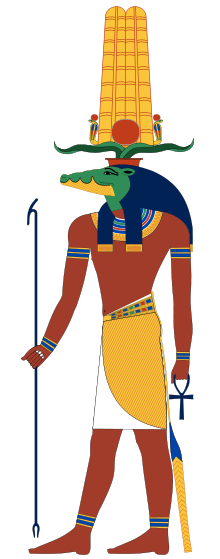 Major cult centerCrocodilopolis, Faiyyum Oasis,Kom OmboSymbolcrocodileParentsSet and NeithSiblingsAnubis